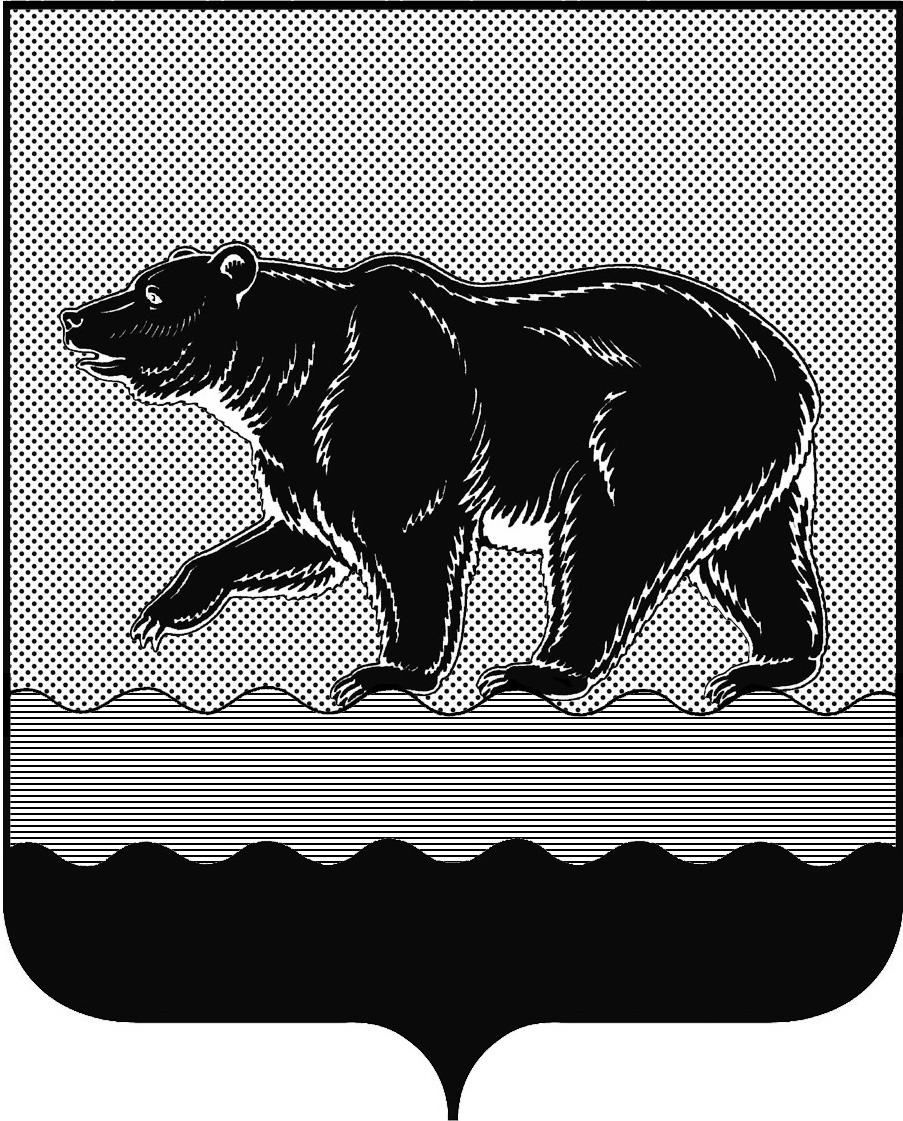 СЧЁТНАЯ ПАЛАТАГОРОДА НЕФТЕЮГАНСКА16 микрорайон, 23 дом, помещение 97, г. Нефтеюганск, 
Ханты-Мансийский автономный округ - Югра (Тюменская область), 628310  тел./факс (3463) 20-30-55, 20-30-63 E-mail: sp-ugansk@mail.ru www.admugansk.ru Заключение на проект постановления администрации города Нефтеюганска «О порядке предоставления в 2020 году субсидии социальным предприятиям, реализующим программы дошкольного образования, на финансовое обеспечение мероприятий, связанных с профилактикой и устранением последствий распространения коронавирусной инфекции, в том числе на поддержку в период режима повышенной готовности» Счётная палата в соответствии с пунктом 7 части 2 статьи 9 Федерального закона от 07.02.2011 № 6-ФЗ «Об общих принципах организации и деятельности контрольно-счётных органов субъектов Российской Федерации и муниципальных образований» проводит финансово-экономическую экспертизу проектов муниципальных правовых актов (включая обоснованность финансово-экономических обоснований) в части, касающейся расходных обязательств муниципального образования.Для проведения экспертизы представлен проект постановления администрации города Нефтеюганска «О порядке предоставления в 2020 году субсидии социальным предприятиям, реализующим программы дошкольного образования, на финансовое обеспечение мероприятий, связанных с профилактикой и устранением последствий распространения коронавирусной инфекции, в том числе на поддержку в период режима повышенной готовности» (далее – проект Порядка).По результатам экспертизы установлено:В соответствии с пунктом 4.3 Правил подготовки муниципальных правовых актов администрации города Нефтеюганска, утверждённых постановлением администрации города Нефтеюганска от 13.03.2020 № 38-нп «О муниципальных правовых актах администрации города Нефтеюганска» проект правового акта, затрагивающий вопросы финансово-экономической деятельности субъектов бюджетной сферы, прошедший согласование и имеющий в согласовании отметку о необходимости направления проекта в Счётную палату города Нефтеюганска, направляется разработчиком проекта в Счётную палату города Нефтеюганска для проведения финансово-экономической экспертизы с одновременным предоставлением финансово-экономического обоснования (расчёты, сметы) принятия муниципального нормативного правового акта.	Однако в нарушение указанного пункта проект Порядка поступил в Счётную палату города Нефтеюганска без предоставления финансово-экономического обоснования. 	Вместе с тем, согласно пункта 2.6. проекта Порядка размер субсидии определяется расчётным способом, исходя из начисленного объёма средств на финансовое обеспечение мероприятий, связанных с профилактикой и устранением последствий распространения коронавирусной инфекции. 	Таким образом, в связи с отсутствием финансово-экономического обоснования, оценить объём расходных обязательств муниципального образования на выплату субсидии, предусмотренной проектом Порядка, не представляется возможным.В соответствии с пунктом 3 статьи 78 Бюджетного кодекса Российской Федерации (далее по тексту – БК РФ) муниципальные правовые акты, регулирующие предоставление субсидий юридическим лицам (за исключением субсидий муниципальным учреждениям), индивидуальным предпринимателям, а также физическим лицам - производителям товаров, работ, услуг, должны соответствовать общим требованиям, установленным Правительством Российской Федерации.Постановлением Правительства Российской Федерации от 06.09.2016                 № 887 утверждены общие требованиях к нормативным правовым актам, муниципальным правовым актам, регулирующим предоставление субсидий юридическим лицам (за исключением субсидий государственным (муниципальным) учреждениям), индивидуальным предпринимателям, а также физическим лицам – производителям товаров, работ, услуг (далее по тексту – Общие требования).При этом проект постановления администрации города Нефтеюганска «О порядке предоставления в 2020 году субсидии социальным предприятиям, реализующим программы дошкольного образования, на финансовое обеспечение мероприятий, связанных с профилактикой и устранением последствий распространения коронавирусной инфекции, в том числе на поддержку в период режима повышенной готовности» не содержит ссылок на статью 78 БК РФ, Общие требования.Рекомендуем проект правового акта о порядке предоставлении субсидии дополнить ссылками на соответствующие правовые акты, в соответствии с которыми разработан проект Порядка.Согласно наименованию субсидии, определённому проектом Порядка, субсидии предоставляются субсидии социальным предприятиям, реализующим программы дошкольного образования, на финансовое обеспечение мероприятий, связанных с профилактикой и устранением последствий распространения коронавирусной инфекции, в том числе на поддержку в период режима повышенной готовности. В нормах проекта Порядка предоставления субсидии отсутствует единообразное толкование направления предоставления субсидии, несогласованность механизма предоставления субсидии, а именно невозможно определить субсидия будет предоставляться на финансовое обеспечение затрат или финансовое возмещение затрат, а именно: - в пункте 2.7 проекта Порядка определено, что соглашение о предоставлении субсидии заключается в соответствии с типовой формой, утверждённой приказом департамента финансов администрации города Нефтеюганска от 27.02.2017 № 33-нп «Об утверждении типовой формы соглашения (договора) между главным распорядителем средств бюджета города Нефтеюганска и юридическим лицом (за исключением муниципальных учреждений), индивидуальным предпринимателем, физическим лицом - производителем товаров, работ, услуг о предоставлении субсидии из местного бюджета в целях возмещения недополученных доходов (финансового возмещения затрат) в связи с производством (реализацией) товаров, выполнением работ, оказанием услуг». При этом, в данном пункте предусмотрено, что соглашение должно предусматривать направление затрат на обеспечение, которых предоставляется субсидия;- согласно пункта 2.2 проекта Порядка в перечне документов, предоставляемых получателем субсидии предусмотрено предоставление копий документов, подтверждающих фактические затраты (документы, подтверждающие факт оплаты, бланки строгой отчётности, свидетельствующие о фактически произведённых расходах и другие.);- в соответствии с пунктом 4.7. проекта Порядка остаток субсидии, подлежит возврату в бюджет города получателем субсидии после предоставления отчёта о целевом использовании средств субсидии для финансового обеспечения затрат; - в приложении № 1 к проекту Порядка содержится формулировка о просьбе получателя субсидии рассмотреть вопрос о выделении субсидии на финансовое обеспечение затрат.	На основании вышеизложенного, рекомендуем разработчику определить направление предоставления субсидии. 	3. В пункте 2.6. проекта Порядка отражено, что соглашение должно предусматривать направление затрат, на обеспечение которых предоставляется субсидия. При этом пункты 1.5., 2.3. проекта Порядка не содержат перечень (направление) затрат, которые подлежат возмещению за счёт предоставляемой субсидии в целях реализации мероприятий, связанных с профилактикой и устранением последствий распространения коронавирусной инфекции.	Вместе с тем, пунктами 7 и 9 Общих требований правовой акт, регулирующий предоставление субсидии должен содержать:	- положения о направлениях расходов, источником финансового обеспечения которых является субсидия (пункт 7 – финансовое обеспечение затрат); 	- положения о направлениях затрат, на возмещение которых предоставляется субсидия (пункт 9 – финансовое возмещение затрат).	В целях прозрачности раскрытия информации о направлении расходов рекомендуем определить виды затрат, в случае необходимости пересмотреть перечень документов, предоставляемых получателем для предоставления субсидии.	4. Согласно пункту 1.2.1. проекта Порядка субсидия – средства, предоставляемые Организациям на финансовое обеспечение мероприятий, связанных с профилактикой и устранением последствий распространения коронавирусной инфекции, в том числе на поддержку в период повышенной готовности.	Пунктом 1.5. проекта Порядка предусмотрено, что субсидия предоставляется в целях финансового обеспечения мероприятий, связанных с профилактикой и устранением последствий распространения коронавирусной инфекции.	Таким образом, пункты 1.2.1. и 1.5. проекта Порядка содержат дублирующие положения, рекомендуем устранить выявленный недостаток.	5. Согласно пункту 2.8 проекта Порядка в случае изменения условий предоставления субсидии, определенных в разделе 2 проекта Порядка, или возникновения обстоятельств, влекущих расторжение соглашения, указанных в пункте 2.7 проекта Порядка, между администрацией города Нефтеюганска и получателем субсидии заключается дополнительное соглашение или дополнительное соглашение о расторжении соглашения в течение 3-х рабочих дней с момента возникновения соответствующих оснований.Рекомендуем пересмотреть положения указанного пункта, поскольку в пункте 2.7. проекта Порядка отсутствуют обстоятельства, которые могут служить основанием для расторжения соглашения, данный пункт регулирует процедуру заключения соглашения и не содержит обстоятельств, которые могут служить основанием для расторжения соглашения.6. Пунктом 3.1. проекта Порядка определено, что получатель субсидии не позднее 10 рабочих дней с момента получения субсидии предоставляет в администрации города:- отчёт, содержащий достигнутые результаты предоставления субсидии, указанные в пункте 2.11. проекта Порядка. Тогда как, согласно пункту 2.11. проекта Порядка результатом предоставления субсидии субъекту является сохранение Получателем субсидии предпринимательской деятельности и наличие о Получателе субсидии в реестре социальных предприятий в течение 2 (двух) лет с момента получения субсидии. Таким образом, между двумя пунктами имеется несоответствие в исполнении временных процедур, поскольку невозможно фактически предоставить отчёт о достигнутых результатах в десятидневный срок, так как результат предоставления можно оценить по истечении двух лет с момента получения субсидии, рекомендуем пересмотреть положения проекта Порядка;	- заверенные подписью и печатью (при наличии) Получателя субсидии копии платежных документов, подтверждающих перечисление Получателем субсидии средств субсидии в погашение просроченной кредиторской задолженности. Необходимо отметить, что положения проекта Порядка не предполагают погашение просроченной кредиторской задолженности, использование средств субсидии на данные цели может повлечь нецелевое использование средств. Во избежание нарушений бюджетного законодательства, положений порядка, рекомендуем устранить несоответствие. На основании вышеуказанных замечаний, в проект постановления и проект Порядка необходимо внести изменения в соответствии с рекомендациями, содержащимися в настоящем заключении.Просим рассмотреть рекомендации, содержащиеся в настоящем заключении и направить в наш адрес информацию о принятых решениях в срок до 22.07.2020 года. Председатель                             			   		         С.А. ГичкинаИсполнитель:начальник инспекторского отдела № 2Счётной палаты города НефтеюганскаСалахова Дина ИрековнаТел. 8 (3463) 203065Исх.СП- 347 -014.07.2020 г.Директорудепартамента экономического развития администрации города НефтеюганскаС.А.Григорьевой